Publicado en Guadalajara, Jalisco el 22/08/2016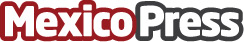 Billpocket lanza el primer lector de tarjetas con tecnología Bluetooth de MéxicoAhora cobrar con tarjetas de crédito y débito será mucho más fácil para las PyMEs y los profesionistas independientesDatos de contacto:Alejandro Guizar Prado01 800 890 5588Nota de prensa publicada en: https://www.mexicopress.com.mx/billpocket-lanza-el-primer-lector-de-tarjetas Categorías: Finanzas Marketing Emprendedores E-Commerce Dispositivos móviles Innovación Tecnológica http://www.mexicopress.com.mx